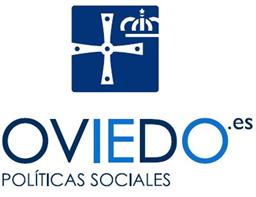 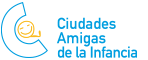 ANEXO IIICERTIFICACIÓN DE REALIZACIÓN DE ACTIVIDADES, Y DE POSIBLE COFINANCIACIÓND./Dª……………..........................................................................................................como representante de la Entidad:   ........................................................................................................................................................ CERTIFICA que: El proyecto denominado: …………………………………………….……………………………………………………….…………………………………………………… ………………………………………………………………………….. ……………………………………………………………….…ha sido subvencionado por el Ayuntamiento de Oviedo en la Convocatoria anual de Subvenciones en régimen de concurrencia competitiva destinadas a proyectos para el fomento de iniciativas sociales de interés público, Año 2023, y se ha realizado de conformidad con lo establecido en las Bases de la misma y en el Proyecto presentado al efecto. Que para el desarrollo de este proyecto:  SI      NO  se han obtenido subvenciones, ayudas, ingresos o recursos de otras Administraciones Públicas, entes públicos o privados, nacionales e internacionales. (En caso afirmativo) Que las subvenciones, ayudas, ingresos o recursos obtenidos de otras Administraciones Públicas, entes públicos o privados, nacionales e internacionales, para el proyecto subvencionado por el Ayuntamiento de Oviedo, han sido por los importes que se indican: (La entidad se compromete a aportar cuantos documentos sean requeridos por el Ayuntamiento para la verificación de lo expuesto, así como cuantas inspecciones considere oportuno realizar)En Oviedo, a.......... de.......................... de 20… El/la representante legal de la entidad  Fdo.: ……………………	PROGRAMA ENTIDAD COFINANCIADORA IMPORTE TOTAL ENTIDAD COFINANCIADORA PUBLICA TOTAL ENTIDAD COFINANCIADORA PRIVADA TOTAL OTRAS SUBVENCIONES, AYUDAS, INGRESOS O RECURSOS OBTENIDOS     TOTAL OTRAS SUBVENCIONES, AYUDAS, INGRESOS O RECURSOS OBTENIDOS    